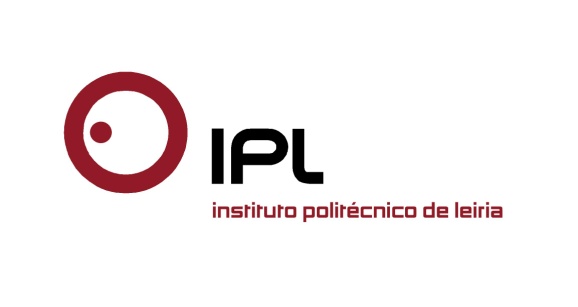 Jovens portuguesas selecionadas pela sua arte criativaESAD.CR/IPLeiria marca presença no Encontro Bienal de Jovens Estudantes Criadores da CPLPSoraia Gomes Teixeira, estudante Escola Superior de Artes e Design de Caldas da Rainha (ESAD.CR) do Instituto Politécnico de Leiria (IPLeiria), e Andreia Santana, antiga estudante da mesma Escola, vão participar no Encontro Bienal de Jovens Criadores da Comunidade de Países de Língua Portuguesa (CPLP), que se realizará em Moçambique, nas cidades de Maputo e Matola, entre os dias 17 e 22 de julho.O Clube Português de Artes e Ideias (CPAI) selecionou os jovens portugueses que marcarão presença neste Encontro, que decorre no âmbito da conferência de ministros do Desporto e Juventude, e pretende ser um espaço de intercâmbio e conhecimento entre jovens criadores dos países lusófonos.O CPAI terá a responsabilidade no comissariado da delegação dos criadores portugueses, que foram escolhidos a partir da seleção efetuada para a Mostra Nacional “Jovens Criadores”, e onde Soraia Teixeira e Andreia Santana estavam integradas. Soraia Teixeira na categoria de Design de Equipamento com o projeto Xia, um banco “que faz querer sentar e rir”; e Andreia Santana na categoria de Artes Plásticas, com a peça Areias Movediças, que consiste num conjunto de três peças de dimensões idênticas, nas quais variam apenas as formas que a areia desenha com o seu peso sobre estas plataformas.Durante uma semana, os 150 jovens selecionados de Angola, Brasil, Cabo Verde, Guiné-Bissau, Guiné Equatorial, Moçambique, Portugal, São Tomé e Príncipe e Timor-Leste, têm a oportunidade de dialogar e conviver num âmbito multicultural e artístico, tendo ainda a possibilidade de frequentar diversos ateliês de trabalho, seminários e ainda outras atividades de desenvolvimento pessoal e profissional.Anexos:
Imagem do projeto Xia;Imagem da peça “Areias Movediças”.Leiria, 3 de julho de 2015Para mais informações contactar:Midlandcom – Consultores em ComunicaçãoAna Frazão Rodrigues * 244 859 130 * 939 234 508 * afr@midlandcom.pt Ana Marta Carvalho * 244 859 130 * 939 234 518 * amc@midlandcom.pt  